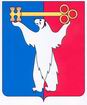 АДМИНИСТРАЦИЯ ГОРОДА НОРИЛЬСКАКРАСНОЯРСКОГО КРАЯПОСТАНОВЛЕНИЕ10.04.2018	                                        г. Норильск		                                 № 130О внесении изменений в постановление Администрации города Норильска                           от 03.04.2015 №141В соответствии с Законом Красноярского края от 22.02.2018 № 5-1410 «О внесении изменений в Закон края «Об особенностях организации и правового регулирования государственной гражданской службы Красноярского края» и Закон края «Об особенностях правового регулирования муниципальной службы в Красноярском крае», а также в целях урегулирования отдельных вопросов, связанных с проведением аттестации и квалификационного экзамена муниципальных служащих Администрации города Норильска, ПОСТАНОВЛЯЮ:1. Внести в Положение о проведении аттестации и квалификационного экзамена муниципальных служащих Администрации города Норильска, утвержденное постановлением Администрации города Норильска от 03.04.2015                № 141 (далее – Положение), следующие изменения:1.1. в абзаце втором пункта 1.2 Положения слова «знаний, умений, навыков и компетенции» заменить словами «знаний и умений».1.2. в пункте 2.8 Положения слова «или иным уполномоченным им должностным лицом» исключить.1.3. в подпункте «б» пункта 3.6 Положения слова «знаний, умений, навыков и компетенции, в том числе в области информационных технологий и государственного языка Российской Федерации, необходимые» заменить словами «знаний и умений, необходимых».1.4. в подпункте «а» пункта 3.10 Положения слова «Главе города Норильска или иному уполномоченному им должностному лицу» заменить словами «представителю нанимателя (работодателю), определенному в соответствии с Порядком замещения и освобождения должностей муниципальной службы и иных должностей в Администрации города Норильска, утвержденным постановлением Администрации города Норильска (далее – представитель нанимателя (работодатель)),».1.5. в абзаце первом пункта 3.12 Положения слова «Главе города Норильска или иному уполномоченному им должностному лицу» заменить словами «представителю нанимателя (работодателю)».1.6. в абзаце втором пункта 3.12 Положения слова «или иному уполномоченному им должностному лицу» исключить.1.7. в абзаце первом пункта 3.13 Положения слова «Глава города Норильска или иное уполномоченное им должностное лицо» заменить словами «представитель нанимателя (работодатель)».1.8. в пункте 4.4 Положения слова «знаний, навыков, умений и компетенции» заменить словами «знаний и умений».1.9. по тексту пункта 5.1 Положения слова «и их заместителей» исключить.1.10. в пункте 5.3 Положения слова «знания, умения, навыки и компетенцию, в том числе в области информационных технологий и государственного языка Российской Федерации» заменить словами «знания и умения».1.11. в абзаце втором пункта 5.8 Положения слова «знаний, навыков, умений и компетенции» заменить словами «знаний и умений».1.12. в абзаце третьем пункта 5.11 Положения слова «и их заместителей» исключить.1.13. в абзаце тридцать четвертом раздела 5 Положения цифры «5.11.» заменить цифрами «5.12.».1.14. в абзаце тридцать пятом раздела 5 Положения цифры «5.12.» заменить цифрами «5.13.».1.15. в абзаце тридцать шестом раздела 5 Положения цифры «5.13.» заменить цифрами «5.14.».1.16. в абзаце тридцать седьмом раздела 5 Положения цифры «5.14.» заменить цифрами «5.15.».1.17. абзацы пятый – четырнадцатый приложения 1 к Положению исключить.1.18. в наименовании приложения 4 к Положению слова «знаний, умений, навыков и компетенции» заменить словами «знаний и умений».1.19. в пункте 8 приложения 4 к Положению слова «знаний, навыков, умений и компетенции» заменить словами «знаний и умений».1.20. в подпункте «д» пункта 8 приложения 4 к Положению слова «навыки, умения и компетенция» заменить словами «знания и умения».1.21. в приложении 5 к Положению слова «знаний, навыков, умений и компетенции» заменить словами «знаний, умений».1.22. в пункте 10 приложения 6 к Положению слова «знаний, навыков, умений и компетенции» заменить словами «знаний и умений».2. Опубликовать настоящее постановление в газете «Заполярная правда» и разместить его на официальном сайте муниципального образования город Норильск.Глава города Норильска			                                                     Р.В. Ахметчин